Tables and FiguresTable 1. Recommended annual frequency of eGFR testing in people with CKD (number of tests)Table footnotes: Green: low risk (if no other markers of kidney disease, no CKD); Yellow: moderately increased risk; Orange: high risk; Red, very high risk. Reproduced with permission from: Kidney Disease: Improving Global Outcomes (KDIGO) CKD Work Group. KDIGO 2012 Clinical Practice Guideline for the Evaluation and Management of Chronic Kidney Disease. Kidney inter., Suppl. 2013; 3: 1-150.Table 2. KDIGO recommended BP targets for people with CKDFiguresFigure 1. Prognosis of CKD by GFR and albuminuria category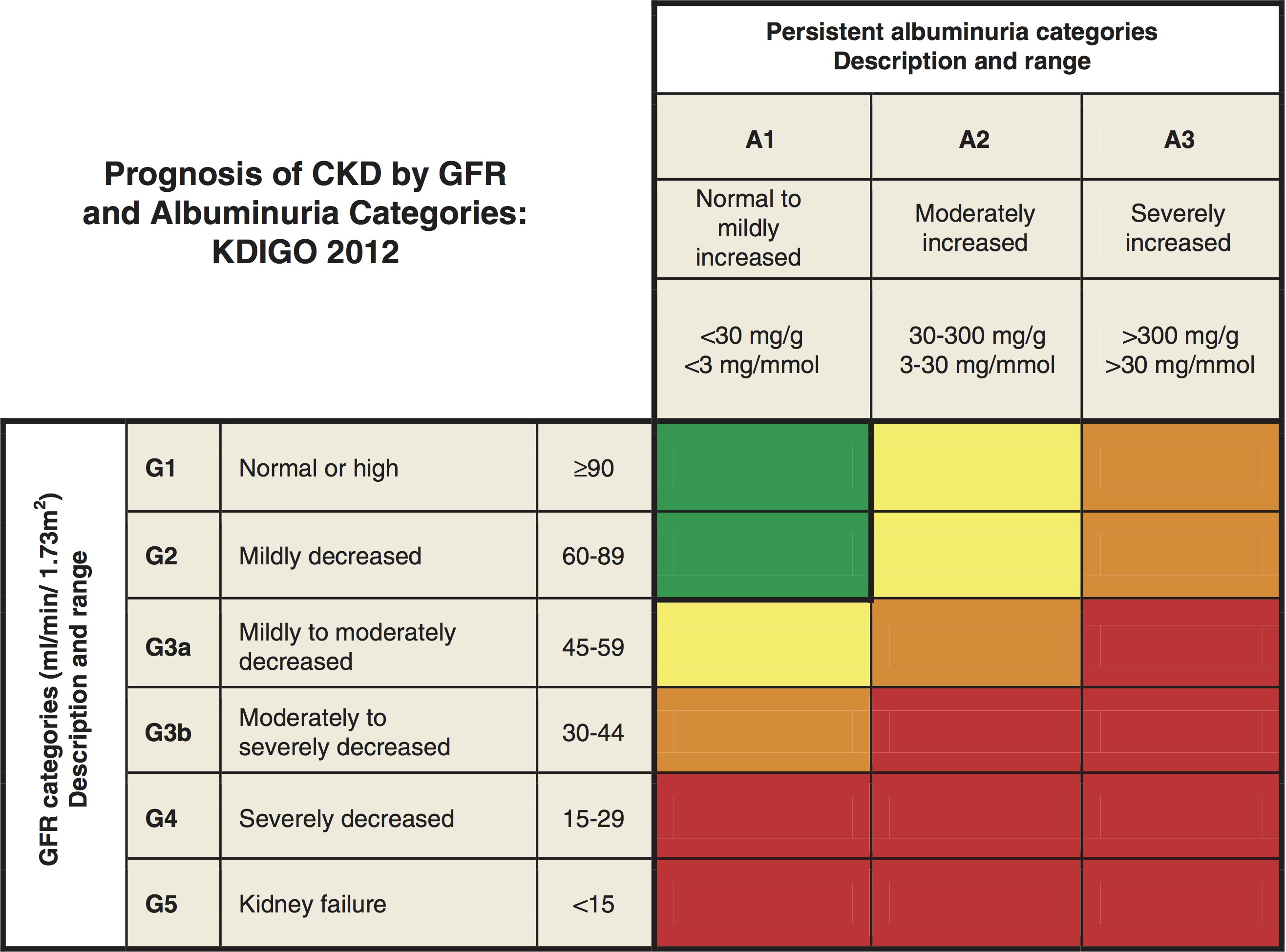 Figure footnotes: Green: low risk (if no other markers of kidney disease, no CKD); Yellow: moderately increased risk; Orange: high risk; Red, very high risk. Figure reproduced with permission from: Kidney Disease: Improving Global Outcomes (KDIGO) CKD Work Group. KDIGO 2012 Clinical Practice Guideline for the Evaluation and Management of Chronic Kidney Disease. Kidney inter., Suppl. 2013; 3: 1-150.Figure 2. Clinical decision pathway in CKD diagnosis in relation to eGFR.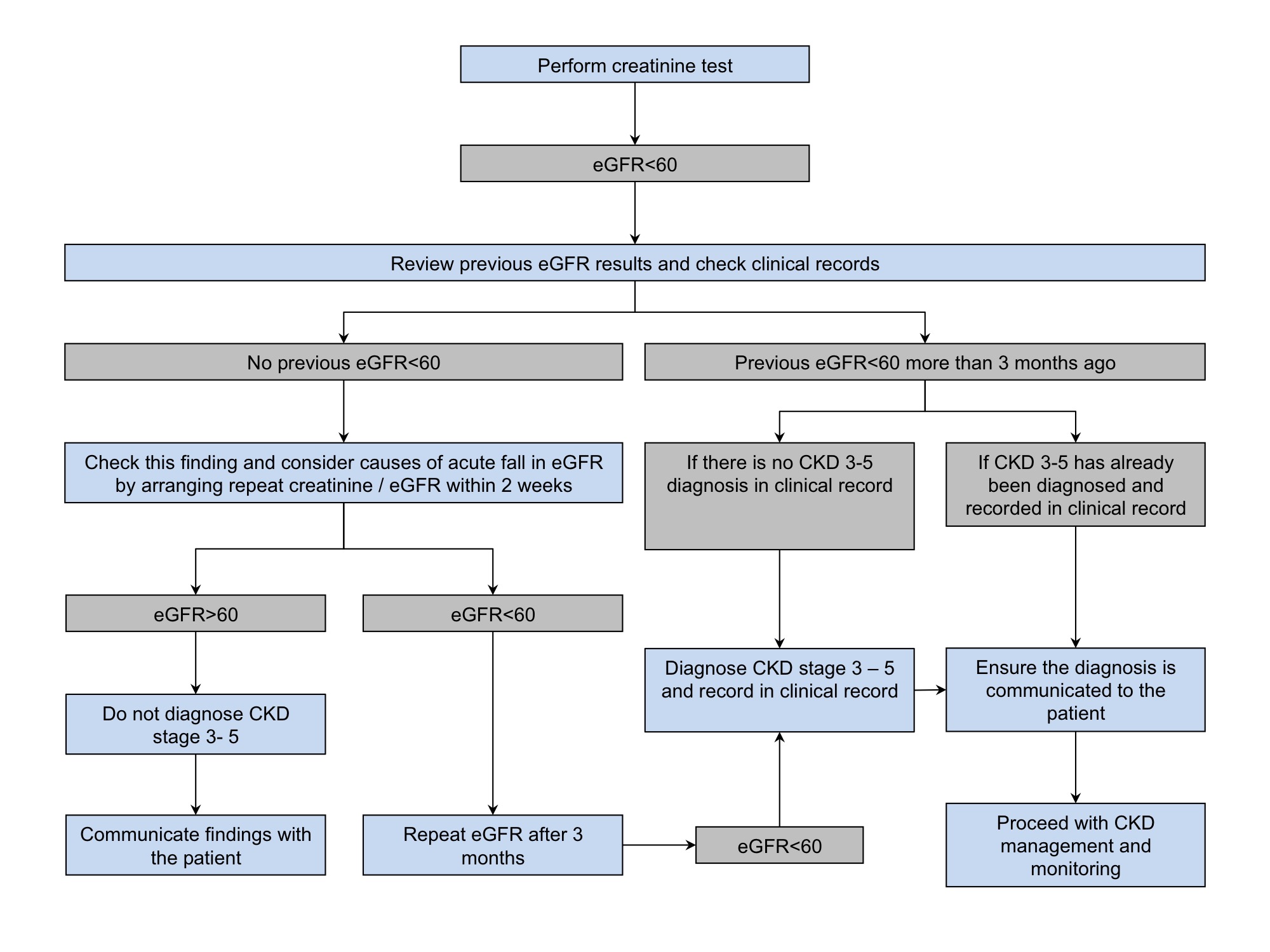 Figure footnotes: Blue boxes represent clinical actions, grey boxes represent findings.ACR categories (mg/mmol)ACR categories (mg/mmol)ACR categories (mg/mmol)A1(<3)A2(3-30)A3(>30)eGFR categories (ml/min/1.73m2)G1 (≥90)1 if CKD12eGFR categories (ml/min/1.73m2)G2 (60-89)1 if CKD12eGFR categories (ml/min/1.73m2)G3a (45-59)123eGFR categories (ml/min/1.73m2)G3b (30-44)233eGFR categories (ml/min/1.73m2)G4 (15-29)334+eGFR categories (ml/min/1.73m2)G5 (<15)4+4+4+ACR categories (mg/mmol)ACR categories (mg/mmol)ACR categories (mg/mmol)A1(<3)A2(3-30)A3(>30)Diabetes statusDiabetesSystolic≤140≤130≤130Diabetes statusDiabetesDiastolic≤90≤80≤80Diabetes statusNo diabetesSystolic≤140≤130≤130Diabetes statusNo diabetesDiastolic≤90≤80≤80